Определите, что полезно, а что вредно для почвы. Распределите ответы в 2 колонки: Продолжи предложение .«Чтобы защитить почву…»Отметь галочкой знаки, в действия человека приводят  к загрязнению, разрушению почвы.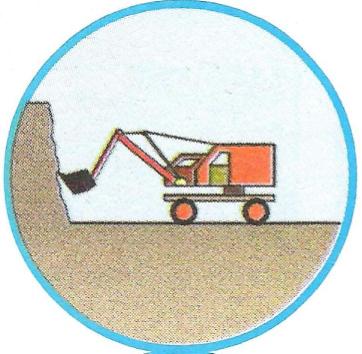 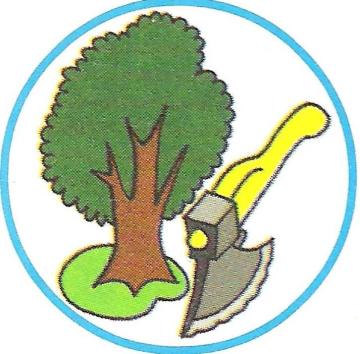 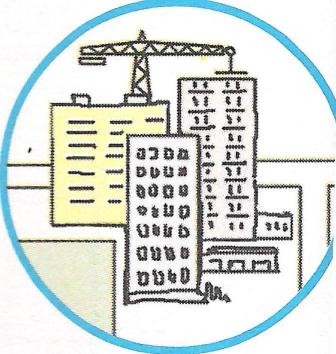 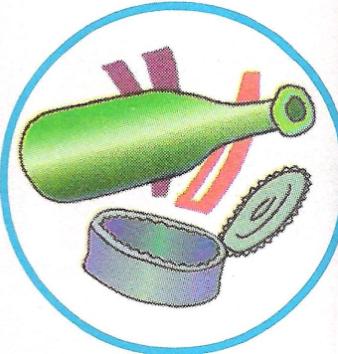 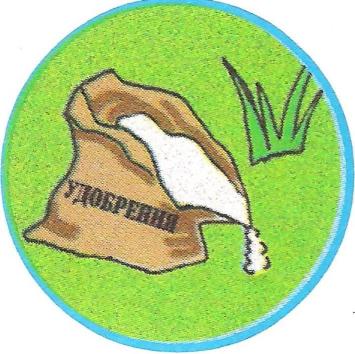 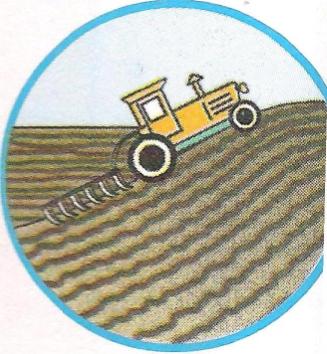 Подчеркни современные сельскохозяйственные машины.
мотыга, железный плуг, борона - суковатка , трактор, соха, сеялка, комбайнВопросыПолезно (+)Вредно(-)Посадка растенийОбразование овраговВыветриваниеСнегозадержание Внесение удобрений в больших дозахЗакапывание мусораИспользование ядохимикатовРазмывание водойЗагрязнение промышленными отходамиСжигание опавших листьевУничтожение насекомых и других обитателей почвы